Esta es una encuesta para conocer su opinión con respecto a la calidad y la atención del servicio ofrecido por el Instituto. Recuerde que sus respuestas son voluntarias, confidenciales y se utilizarán para mejorar el servicio. Fecha:  DD  /  MM  / AÑO  Nos visita por primera vez _____ Viene hacer seguimiento a su solicitud_____Nombre completo ___________________________________ Localidad de residencia ________________Correo electrónico _______________________________________________________________________¿Qué tipo de gestión vino a realizar en esta ocasión?¿La entidad le dio respuesta efectiva a su solicitud?¿A nivel general, cómo califica la satisfacción en la atención prestada por el Instituto?Califique los siguientes aspectos relacionados con el servicio recibido.En caso que haya marcado alguna opción como regular, malo o muy malo, cuéntenos ¿por qué?: _________________________________________________________________________________________________________________________________________________________________________________________________________________________________________________________________________________________________________________________________Nombre de la persona que lo atendió: _________________________________________________Ahora permítanos conocerle un poco mejor:En los términos de la Ley 1581 de 2012, manifiesto expresamente que autorizo, de manera libre, previa y voluntaria, al Instituto Distrital de Patrimonio Cultural a dar el tratamiento de los datos suministrados por mí a través de este formulario, de acuerdo con las Políticas de Tratamiento y Protección de Datos Personales del IDPC publicada en la siguiente dirección electrónica: http://idpc.gov.co/transparencia-y-acceso-a-la-informacion-publica/ley_transparencia_idpc/ *        Sí ___   No___ 1Autorización de anteproyectos7Equiparación de tarifas de servicios públicos a estrato 1Equiparación de tarifas de servicios públicos a estrato 12Autorización de publicidad exterior visual.8Instalación de estaciones de telecomunicaciones y radioeléctricasInstalación de estaciones de telecomunicaciones y radioeléctricas3Solicitud de intervención en bienes muebles y monumentos9Control urbanoControl urbano4Licencias de intervención y ocupación del espacio público. 10Certificaciones BICCertificaciones BIC5Intervención en espacio público en sectores de interés cultural 11Consulta de norma.Consulta de norma.6Autorización de reparaciones locativas y primeros auxilios.12Otro ¿Cuál?:SÍNO¿Por qué?Excelente 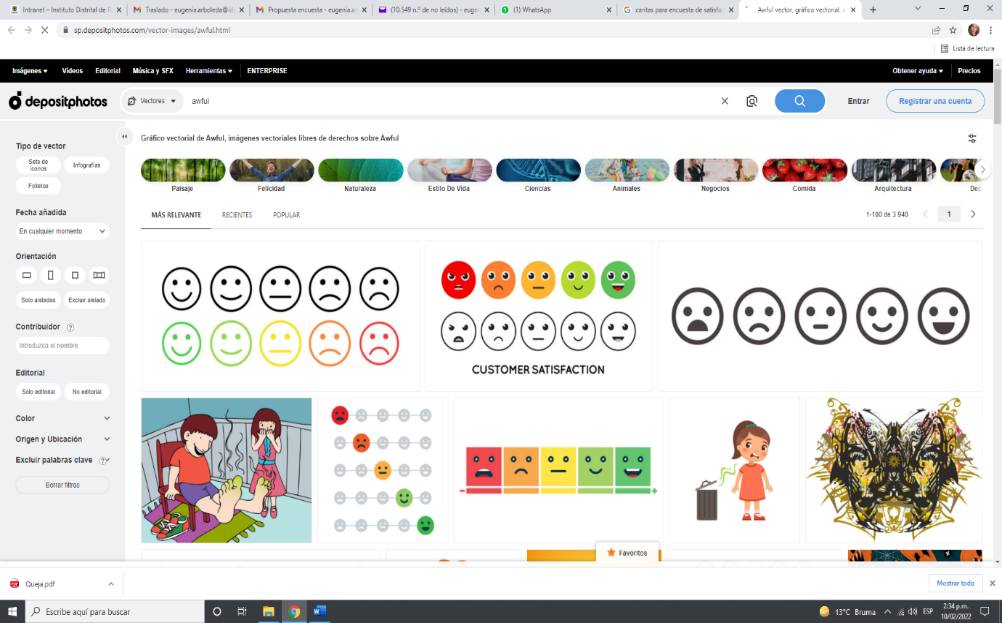 Bueno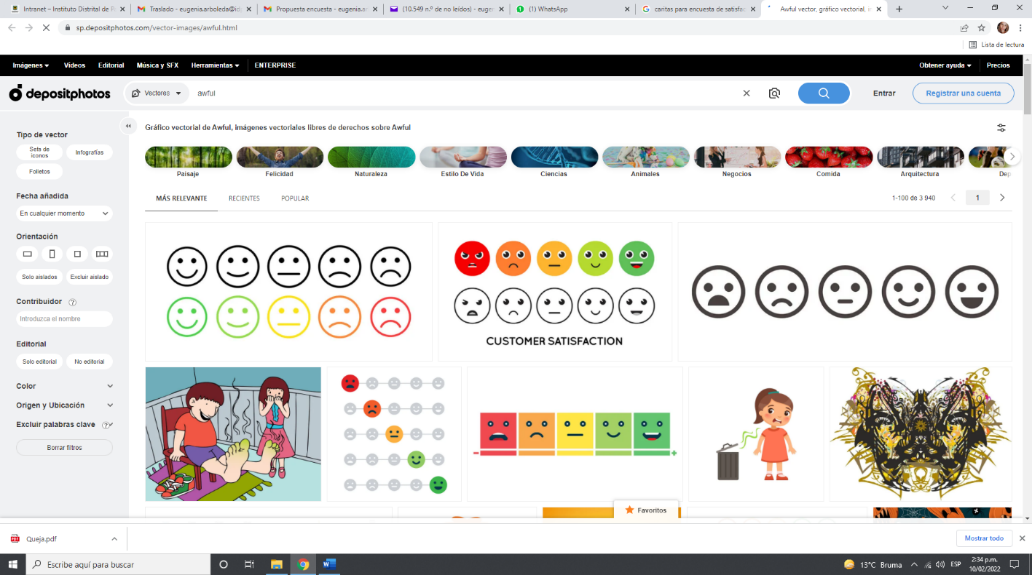 Regular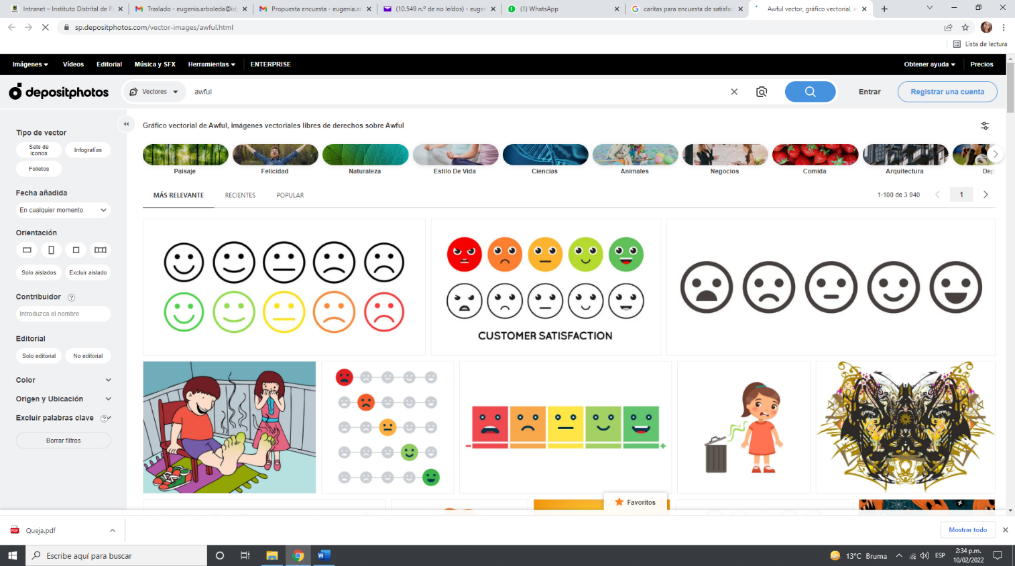 Malo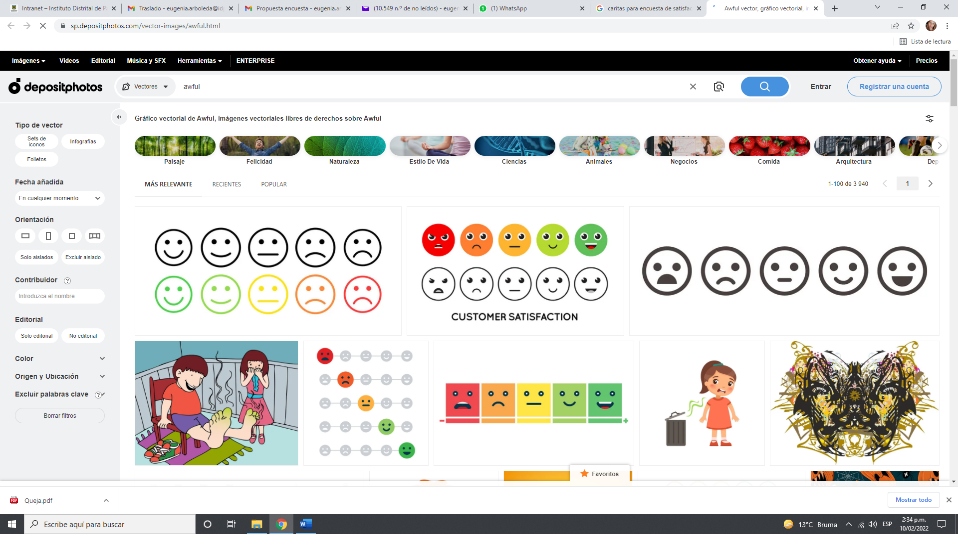 Muy malo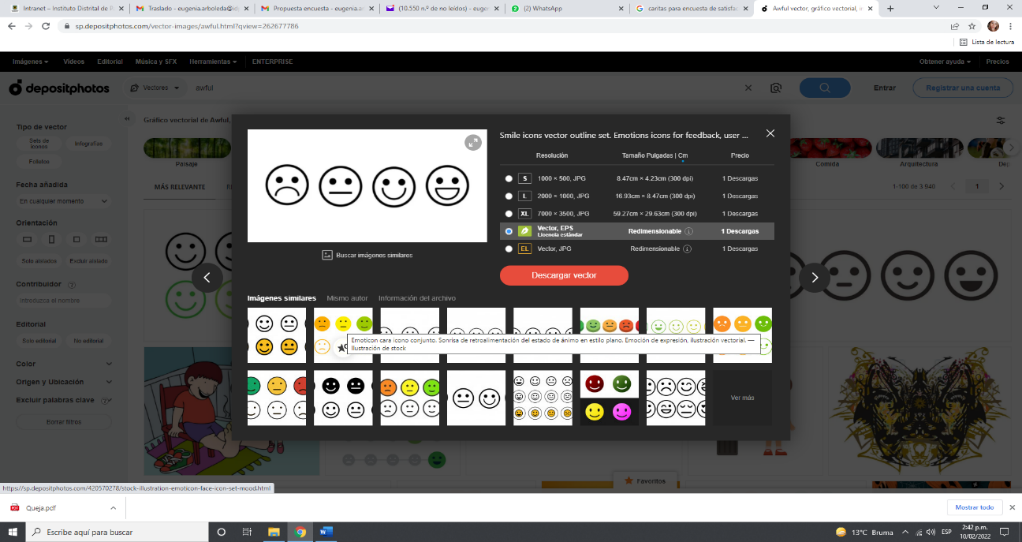 AtributoExcelenteBuenoRegularMaloMuy maloClaridad en los requisitos, tiempo y proceso. Conocimiento y manejo del tema por parte de la persona que lo atendió Cumplimiento del horario de atención por parte de la persona que lo atendió.Amabilidad.Satisfacción frente a la atención de la persona que lo atendió.Grupo etarioInfancia: 7 a 12 añosAdolescencia: 13 a 18 añosJuventud: 19 a 28 añosJuventud: 19 a 28 añosJuventud: 19 a 28 añosGrupo etarioAdultez:29 a 59 añosPersona mayor: 60 o másGéneroFemeninoMasculinoTransgéneroTransgéneroTransgéneroGéneroOtro, ¿Cuál?No séNo séNo séGrupo étnicoNegro-Afro PalenqueroRaizal Gitano Rrom Gitano Rrom Gitano RromGrupo étnicoIndígena ¿Cuál?Indígena ¿Cuál?Otro, ¿Cuál?Otro, ¿Cuál?NingunoNo séPoblación a la que pertenezcoVíctima conflicto armado MujeresLGBTILGBTILGBTIPoblación a la que pertenezcoComunidades rurales y campesinasNingunaNo séNo séNo séPoblación a la que pertenezcoOtra, ¿Cuál?  DiscapacidadFísicaCognitivaMúltipleMúltipleMúltipleDiscapacidadPsicosocialNingunaNo séNo séNo séDiscapacidadOtra, ¿Cuál?Si presenta alguna inconformidad y/o insatisfacción a la atención prestada, desde el defensor de la ciudadanía le estaremos contactando o podrá escribirnos al correo electrónico: defensordelciudadano@idpc.gov.co